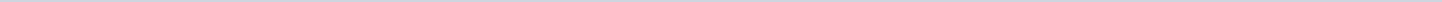 Index (7 onderwerpen)1 2023/IN013-positionering-financiële-administratieve-en-beheerprocessen-West-Betuwe2 2023/IN012 Toekomstig ruimtetekort Kindcentrum De Plantage3 2023/IN011-Gastvrije-Waaldijk4 2023/IN010 Gevolgen inflatie bij projecten aan provinciale wegen5 2023/IN009 Actuele stand van zaken veerdiensten6 2023/IN008 Advies van de Jongerenadviesraad (JAR) over verkeersveiligheid in West Betuwe 
7 2023/IN007-Inzet-papierverenigingen-Avri2023/IN013-positionering-financiële-administratieve-en-beheerprocessen-West-BetuweAanvullende informatieMetadataDocumenten (1)2023/IN012 Toekomstig ruimtetekort Kindcentrum De PlantageAanvullende informatieMetadataDocumenten (1)2023/IN011-Gastvrije-WaaldijkAanvullende informatieMetadataDocumenten (1)2023/IN010 Gevolgen inflatie bij projecten aan provinciale wegenAanvullende informatieMetadataDocumenten (1)2023/IN009 Actuele stand van zaken veerdienstenAanvullende informatieMetadataDocumenten (1)2023/IN008 Advies van de Jongerenadviesraad (JAR) over verkeersveiligheid in West Betuwe 
Aanvullende informatieMetadataDocumenten (3)2023/IN007-Inzet-papierverenigingen-AvriAanvullende informatieMetadataDocumenten (3)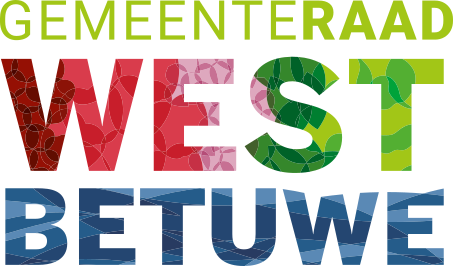 Gemeente West BetuweAangemaakt op:Gemeente West Betuwe29-03-2024 15:08Raadsinformatienota’s vanaf 01-01-2021Periode: 2023VergaderingRaadsvergaderingDatum07-03-2023Laatst gewijzigd19-04-2023 14:30ZichtbaarheidOpenbaarStatus-#Naam van documentPub. datumInfo1.IN013-positionering-financiële-administratieve-en-beheerprocessen-West-Betuwe26-01-2023PDF,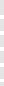 184,26 KB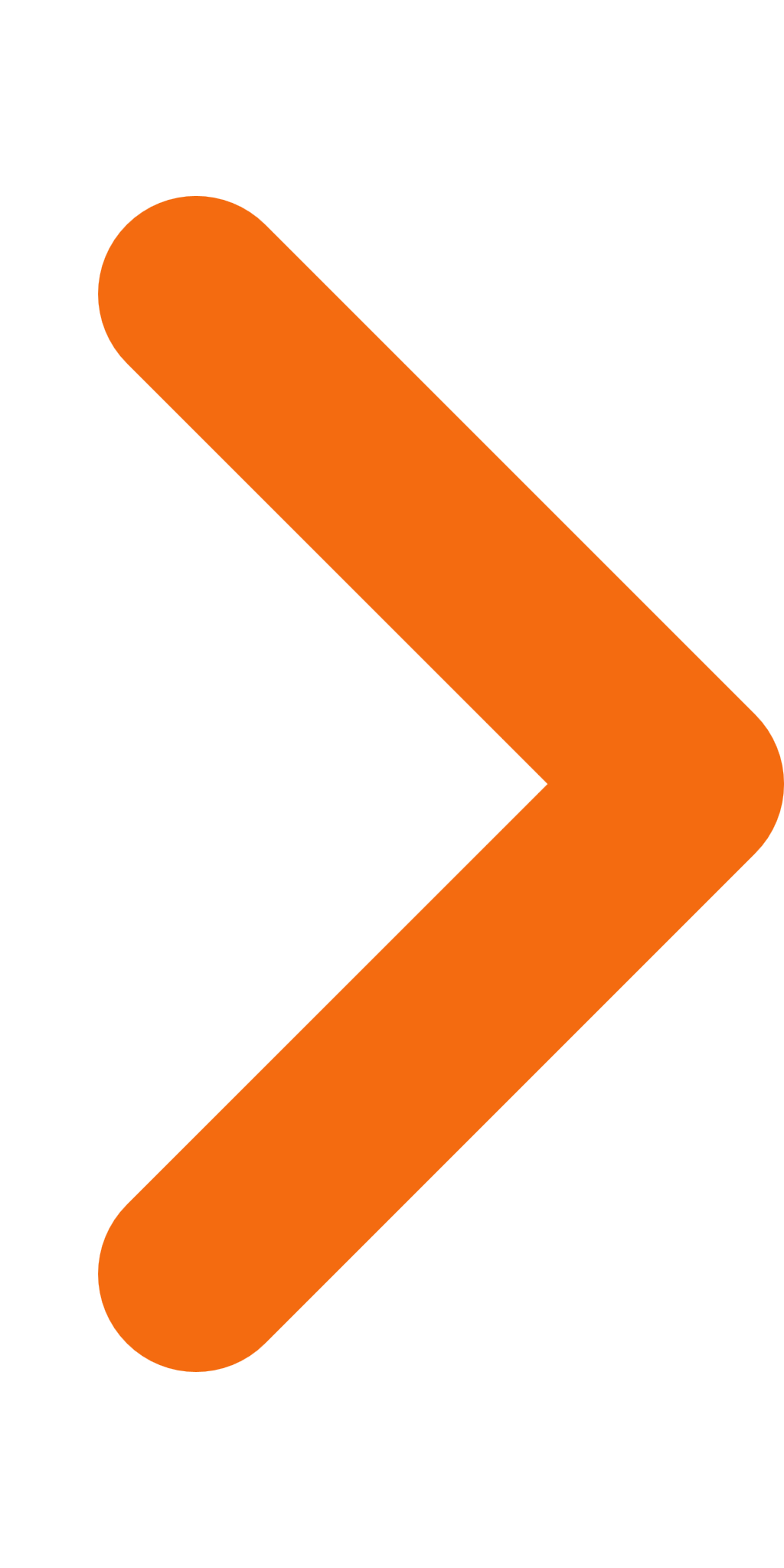 VergaderingRaadsvergaderingDatum07-03-2023Laatst gewijzigd25-01-2023 16:01ZichtbaarheidOpenbaarStatus-#Naam van documentPub. datumInfo1.IN012-Toekomstig-ruimtetekort-Kindcentrum-De-Plantage25-01-2023PDF,122,98 KBVergaderingRaadsvergaderingDatum07-03-2023Laatst gewijzigd25-01-2023 12:53ZichtbaarheidOpenbaarStatus-#Naam van documentPub. datumInfo1.IN011-Gastvrije-Waaldijk25-01-2023PDF,100,53 KBVergaderingRaadsvergaderingDatum07-03-2023Laatst gewijzigd24-01-2023 08:56ZichtbaarheidOpenbaarStatus-#Naam van documentPub. datumInfo1.IN010-gevolgen-inflatie-bij-projecten-aan-provinciale-wegen24-01-2023PDF,149,54 KBVergaderingRaadsvergaderingDatum07-03-2023Laatst gewijzigd18-01-2023 16:11ZichtbaarheidOpenbaarStatus-#Naam van documentPub. datumInfo1.IN009-actuele-stand-van-zaken-veerdiensten18-01-2023PDF,130,90 KBVergaderingRaadsvergaderingDatum07-03-2023Laatst gewijzigd18-01-2023 12:45ZichtbaarheidOpenbaarStatus-#Naam van documentPub. datumInfo1.IN008-Jongerenadviesraad-verkeersveiligheid18-01-2023PDF,413,09 KB2.IN008-bijlage-Jongerenadviesraad-Verkeersveiligheid-Advies18-01-2023PDF,23,98 MB3.IN008-bijlage-Presentatie-Jongerenadviesraad-Verkeersveiligheid18-01-2023PDF,3,60 MBVergaderingRaadsvergaderingDatum31-01-2023Laatst gewijzigd16-01-2023 15:35ZichtbaarheidOpenbaarStatus-#Naam van documentPub. datumInfo1.IN007-Inzet-papierverenigingen-Avri16-01-2023PDF,102,77 KB2.IN007-bijlage-AB-23-02-16-Notitie-samenwerking-papierverenigingen16-01-2023PDF,1,28 MB3.IN007-bijlage-AB-23-02-16-voorstel-Inzet-papierverenigingen16-01-2023PDF,127,16 KB